InleidingOp dinsdag 11 oktober 2022 vieren scholen, organisaties en bedrijven in heel Nederland de Dag van de Duitse taal. Sinds 2012 roept de Actiegroep Duits elk jaar deze dag uit om het belang van de Duitse taal voor Nederland te benadrukken. Het thema van dit jaar is ‘Reisen’. In deze opdracht komen jullie meer te weten over Duitsland, Oostenrijk en Zwitserland als reisbestemming.Reisen nach Deutschland, nach Österreich und in die SchweizViele Menschen haben das Reisen als Hobby. Fast 50% der Niederländer fahren am liebsten nach Deutschland, Österreich oder in die Schweiz. Diese drei Länder sind super! Da gibt es viel zu entdecken. Warst du schon einmal* in Deutschland, Österreich oder der Schweiz? Was hast du dort gemacht?Laat leerlingen kort hun vinger opsteken als ze in de zomervakantie in Duitsland, Oostenrijk of Zwitserland zijn geweest. Komen jullie ook op ongeveer 50%? Quelle: https://www.nritmedia.nl/kennisbank* schon einmal = weleens1 Welche Orte und Regionen kennt ihr?Besprecht in der Klasse und ergänzt gemeinsam die Tabelle auf Deutsch: Welche Orte und Regionen in Deutschland, Österreich und der Schweiz kennt ihr? Und was kann man dort machen? Er zijn verschillende antwoordmogelijkheden. Vraag in de klas naar plaatsen en plekken in Duitsland, Oostenrijk of Zwitserland waar leerlingen al zijn geweest, of plekken die ze kennen. Wat hebben de leerlingen daar gedaan of wat denken ze daar te kunnen doen? Probeer gezamenlijk het Duitse woord te achterhalen of geef zelf de vertaling.2 Was ist was?Du siehst sechs Fotos von bekannten Urlaubszielen. Wie heißen sie? Verbinde das Foto mit dem richtigen Namen. Suche im Internet, wenn du Hilfe brauchst.Leerlingen kunnen de verschillende plaatsen via het internet opzoeken. Daarnaast geven de woorden zelf ook al veel hints (Seebrücke > See + Brücke > zee/meer + brug = foto met de brug in het water)3 Bist du neugierig geworden?In Deutschland, Österreich und der Schweiz gibt es noch viel mehr zu sehen. Arbeitet zu zweit. Wählt zwei Sehenswürdigkeiten* aus. Sucht im Internet nach den Antworten und ergänzt die Tabelle auf Niederländisch:Laat leerlingen in kleine groepen aan elkaar presenteren wat zij hebben opgezocht.* Sehenswürdigkeiten = bezienswaardighedenOrt/RegionAktivitätBeispiel: Nordsee (D)schwimmen, wandern, Fahrrad fahrenBerlineinkaufen/shoppen, Geschichte sehen und erfahrendie AlpenSkifahrenMünchenSignal Iduna Stadion > Fußball spielen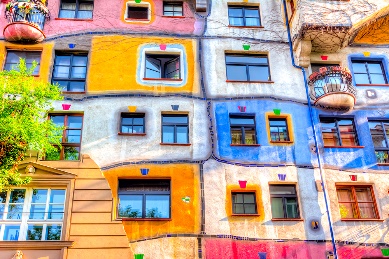 Seebrücke in Selin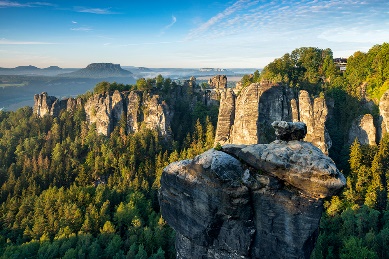 Elbsandsteingebirge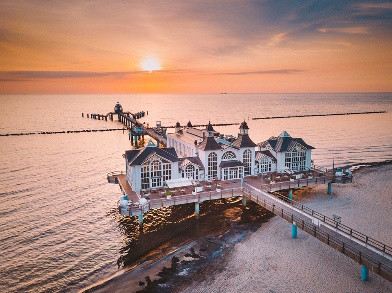 Fernsehturm in Berlin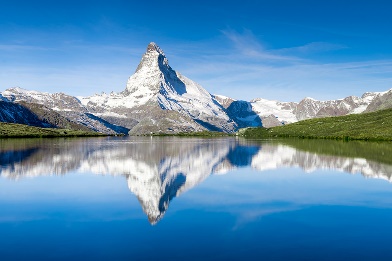 Oktoberfest in München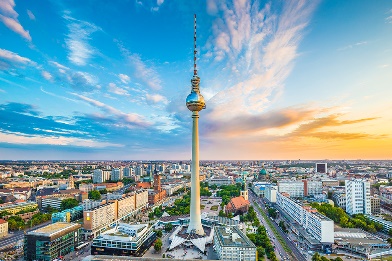 Matterhorn in der Schweiz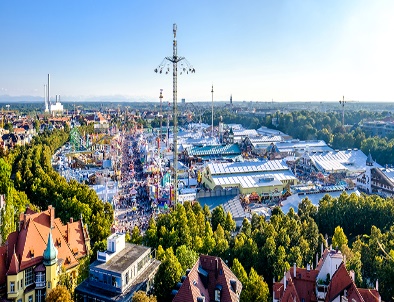 Hundertwasserhaus in WienSpeicherstadtSankt AntonBodenseeZugspitzeSchloss SanssouciLuzernKarl’s ErdbeerhofGollensteinLüneburger HeideHeide-Park SoltauHaithabuQuedlinburgEuropa-Park RustHallstattBergpark Kassel1 _________________2 _________________1. Wo liegt es? (Land + Lage/Windrichtung)2. Was ist es?(Stadt, Museum, Park ...)3. Was kann man machen? (Aktivitäten)4. Möchtest du es besuchen?(Ja/Nein, warum?)5. FotoSpeicherstadt- Hamburg (Deutschland > Norden)= complex van pakhuizen, gebouwd tussen 1883 en 1927 op een reeks eilandjes in de rivierbedding van de Elbe- architectuur bekijken (UNESCO-werelderfgoed)- gezellig eten/borrelenSankt Anton> Arlberg in Österreich= grootste skigebied van Oostenrijk, meest sneeuwzekere gebied- wintersport Bodensee> Grenze zwischen Deutschland, Österreich, der Schweiz= meer in het grensgebied- rondvaart, watersport, verschillende eilanden bezichtigenZugspitze> Bayern (Süden von Deutschland)= hoogste berg van Duitsland (2962 m)- wintersport, skilift (Tiroler-Zispitzbahn), verschillende evenementen op de top Schloss Sanssouci> Potsdam, Bundesland Brandenburg, Deutschland (Mitte/Osten)= kasteel met park van Frederik de Grote uit 1745 (UNESCO-werelderfgoed) - wandelen, rococostijl bewonderen, geschiedenis belevenLuzern> Schweiz= een van de mooiste steden van Zwitserland, oude binnenstad met veel bruggen tegen de Alpen aan gebouwd- wandelen, winkelen, sightseeingKarl’s Erdbeerhof> Mitte/Osten von Deutschland > verschiedene Standorte= belevenisboerderij/attractiepark over het familiebedrijf (aardbeiboerderij)- eten, spelen, verschillende attracties: glijbanen, achtbaan, ijssculptuur..., winkelen Gollenstein> Saarland, Deutschland (Westen)= 4000 jaar oude Menhir, 6,58 m hoog, grootste van Midden-Europa - bezichtigenLüneburger Heide> Niedersachsen, Deutschland (Nord-Osten)= groot heide- en boslandschap- wandelen, voor natuurliefhebber, buitenactiviteitenHeide-Park-Soltau> Soltau, Niedersachsen, Deutschland (Nord-Westen)= attractiepark - verschillende achtbanen, waterattractiesHaithabu> Busdorf, Schleswig-Holstein, Deutschland (Norden)= belangrijke middeleeuwse nederzetting in Denemarken (nu Duitsland) > nu groot Vikingmuseum- museum bekijkenQuedlinburg> Harz, Sachsen-Anhalt, Deutschland (Mitte/Osten)= meer dan 100 jaar oude, historische stad- sightseeing, oude binnenstad bekijken, kerk bekijken, winkelen, wandelen Europa-Park Rust> Rust, Baden-Württemberg, Deutschland (Süden)= grootste attractiepark van Duitsland, na Disneyland best bezochte park in Europa - verschillende attractiesHallstatt> Hallstatt, Österreich= wereldberoemd plaatsje in Oostenrijk, pittoresk dorpje ingeklemd tussen de Hallstättersee en Dachsteinbergen, voorbeeld voor het kasteel uit de bekende film FrozenBergpark Kassel> Kassel, Hessen, Deutschland (Mitte)= bergpark met kasteel Wilhelmshöhe is een park in Engelse landschapsstijl met neoclassicistisch paleis- wandelen, bezichtigen, museum